MARIA CRISTINA 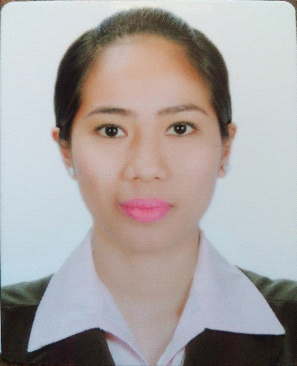 E-mail: Cristina.267382@2freemail.com OBJECTIVESSeeking a position to utilize my skills and abilities that offers professional growth while being resourceful, innovative and flexible.EDUCATIONAL BACKGROUNDBACHELOR OF SCIENCE IN INFORMATION TECHNOLOGYUniversity of Perpetual Help System Laguna- Isabela CampusMinante Uno, Cauayan City, Isabela, PhilippinesMarch 22, 2014WORK EXPERIENCETRAINER / OFFICE STAFFQuality Assurance TrainingGroupDepartmentNANOX Philippines Inc. / Japan Display Inc.1-E-5 Clark Premier Industrial Park, M.A. Roxas Highway, Angeles City, Pampanga, PhilippinesJanuary 2015 – January 2016DUTIES AND RESPONSIBILITIESSupport for the updating of controlled documents.Facilitate qualification and re-qualification examination.Inventory and checking of tools and equipment condition.Conduct training and re-trainingand support other trainer’s task.Filing and controlling of inspector training and examination record.Collection, verification and monitoring of training and exam samples.Monitoring of inspector’s training records, examination sheet and references.SALES ASSOCIATEACE Hardware – Cauayan BranchSM City Cauayan, Isabela, PhilippinesJanuary 2013 – January 2014DUTIES AND RESPONSIBILITIESHandle inbound calls from customers.Greet and talk to customers in a courteous manner.Prepare list of items to be re-stocked.Assist customers in completing the purchases.Maintain and manage store room neat and tidy.Handle refunds, returns and exchange of merchandise.Follow check list after opening and before closing the shop.Answer and respond to customer inquiries regarding merchandise.May keep record of sales, prepare inventory of stock, or order merchandiseSALES ASSOCIATE & NETWORKINGDAKKI Direct Sales– Cauayan City BranchCauayan City, Isabela, PhilippinesJanuary 2012 – January 2013DUTIES AND RESPONSIBILITIESDaily to monthly supervision of sales report.Handle cash payments including credit sales.Maintain and update knowledge on all company products and services.SALES ASSOCIATE & NETWORKINGAVON Products, Inc. – Roxas BranchRoxas, Isabela, PhilippinesApril 2006 – January 2010DUTIES AND RESPONSIBILITIESDaily to monthly supervision of sales reportIncreased sales with excellent customer service levels and develop good relationships with the customers.PERSONAL DATACivil Status		:		SingleCitizenship		:		FilipinoAge			:		23 years old	Date of Birth		:		October 28, 1992Language Spoken	:		English and TagalogI hereby certify the correctness of the information stated above is true and correct based on my knowledge and belief. 							MARIA CRISTINA 							Applicant’s Signature